Januar 2021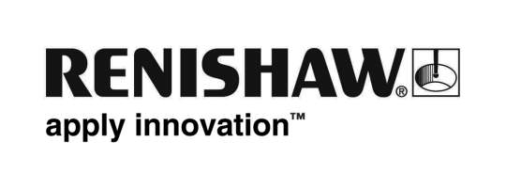 Renishaw predstavlja serijo FORTiS™ – naslednjo generacijo zaprtih absolutnih dajalnikov pomikaGlobalni ponudnik merilne tehnike Renishaw predstavlja serijo inovativnih zaprtih absolutnih dajalnikov pomika FORTiS, namenjenih uporabi v zahtevnih okoljih, kot so obdelovalni stroji.Dajalniki FORTiS so konstruirani na osnovi preizkušene tehnologije dajalnikov RESOLUTE™ ter zagotavljajo visoko odpornost proti onesnaženju zaradi vdora tekočin in trdnih delcev. Imajo ekstrudirano ohišje z vzdolžno nameščenimi oblikovnimi tesnilnimi letvami in zatesnjena končna pokrova. Telo bralne glave in zatesnjena optična enota sta povezana z listom, ki potuje po dolžini dajalnika med tesnilnimi letvami. Bralna glava in optika pri linearnih premikih osi potujeta ob absolutni skali dajalnika (ta je nameščena na notranji strani ohišja) brez mehanskega stika.Kupci lahko izbirajo med dvema ekstrudiranima profiloma glede na svoje prostorske zahteve. Dajalnik pomika FORTiS-S™ je dajalnik standardne velikosti, na voljo pa je v merilnih dolžinah od 140 do 3040 mm. Namesti se neposredno na obdelano površino z luknjami v telesu ekstrudiranega profila. Dajalnik FORTiS-N™, ki je na voljo v merilnih dolžinah od 70 do 2040 mm, ima ekstrudiran profil ožjega prereza in kompaktnejšo bralno glavo za aplikacije z omejenim prostorom. Ta model je mogoče namestiti neposredno na obdelano površino z luknjama v končnih pokrovih oziroma z montažnim nosilcem za večjo togost.Ian Eldred, vodilni strojni inženir na projektu FORTiS pri Renishawu, izpostavi več edinstvenih in pionirskih konstrukcijskih značilnosti novega dajalnika:»Nova serija zaprtih absolutnih dajalnikov FORTiS predstavlja vrhunec dolgoletne razvojno-raziskovalne dejavnosti pri Renishawu. S svojo inovativno brezkontaktno mehansko zgradbo, ki ne potrebuje mehanskega vodilnega vozička, zagotavlja vrhunsko ponovljivost, zmanjšano histerezo in izboljšano merilno zmogljivost. Renishaw je v petih letih pospešenih preskusov obstojnosti v najtežjih pogojih razvil in izpopolnil nova in napredna tesnila DuraSeal™. Ta tesnila zagotavljajo odlično obstojnost proti obrabi in mazivom v obdelovalnih strojih, vrhunsko tesnjenje in zaščito pred vdorom do stopnje IP64 v kombinaciji s spihovanjem.«Eldred nadaljuje: »Absolutni dajalniki FORTiS imajo tudi posebne uglašene blažilnike nihanj za vodilno obstojnost proti tresljajem do 30 g, s tem pa premikajo meje mogočega na področju vzdržljivosti zaprtih dajalnikov. Montaža dajalnikov FORTiS je hitra in preprosta, kupcem pa bo tako prihranjenega veliko časa pri izdelavi in servisiranju.«Prednosti absolutnih dajalnikov FORTiSAbsolutni dajalniki iz serije FORTiS so zasnovani za robustnost in odpornost proti različnim vplivom mehanskih udarcev in tresljajev. Vsi dajalniki FORTiS-S ter dajalniki FORTiS-N, nameščeni z montažnimi nosilci, so specificirani za vibracije do 30 g za zanesljive meritve tudi v najbolj neugodnih okoljih in pri zahtevnih aplikacijah krmiljenja gibanj.Dajalniki FORTiS imajo poleg ekstrudiranega ohišja še en nivo zaščito pred kontaminacijo: tudi sama optična enota bralne glave (ta deluje v ohišju) je zatesnjena s stopnjo IP67 za zaščito pred vdorom tekočin, odrezkov in drugih delcev. Z izboljšano zatesnitvijo ohišja dajalnika FORTiS je bilo zmanjšano tudi uhajanje zraka iz sistema za čiščenje s spihovanjem, končni rezultat pa so nižji obratovalni stroški in daljša življenjska doba sistema.Dajalniki FORTiS so na voljo z vrsto serijskih komunikacijskih protokolov, med katerimi so tudi BiSS C, BiSS Safety, Siemens DRIVE-CLiQ, FANUC, Mitsubishi in Panasonic. Dimenzije dajalnika zagotavljajo združljivost glede prostora in pritrdilnih lukenj z različnimi alternativnimi sistemi, aktualnimi in starejšimi.Pri montaži za razliko od tradicionalnih načinov ni potrebna dodatna diagnostična oprema. Renishawova patentirana nastavitvena svetleča dioda in premišljeno zasnovan montažni pribor omogočajo intuitivno montažo, ki vedno uspe že v prvem poskusu in je bistveno hitrejša kot pri konvencionalnih sistemih. To velja tudi tam, kjer je malo prostora.Za izboljšano funkcionalnost se lahko prek običajnega priključka USB na računalnik z nameščeno programsko opremo Renishaw ADT View doda še napredno diagnostično orodje ADTa-100. Ta ponuja uporabniku prijazen grafični vmesnik z naprednimi diagnostičnimi informacijami, vključno s ključnimi parametri delovanja dajalnika, kot je moč signala vzdolž osi. Podatke, zbrane pri montaži, je mogoče trajno shraniti, zaupanje v delovanje dajalnika pa vlivajo tako proizvajalcem kakor tudi uporabnikom strojev.Absolutni dajalniki Renishaw FORTiS imajo oznako CE in jih izdelujemo sami po postopkih s strogo kontrolo kakovosti, ki so certificirani po standardu ISO 9001:2015. Podporo za dajalnike zagotavlja globalna prodajna in podporna mreža.Pogovorite se z lokalnim predstavništvom za Renishaw o tem, kako vam lahko serija absolutnih dajalnikov FORTiS pomaga razrešiti vaše merilno-tehnične izzive.Za več tehničnih informacij o novih zaprtih dajalnikih pomika FORTiS iz Renishawa obiščite www.renishaw.si/fortis.-Konec-